Plan mot diskriminering och kränkande behandlingPlanen gäller från: 2020-08-01 till: 2021-06-31Planen omfattar: Lekebergsskolan 4-6Ansvarig för planen: Rektor Agneta Birgersson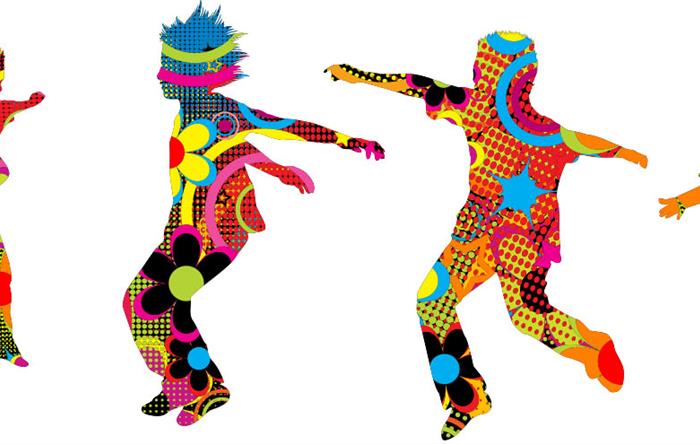 (Bild Barnombudsmannen 2019)Om handlingsplanen Grundskolorna i Lekebergs kommun har en övergripande handlingsplan för att förebygga och förhindra diskriminering och kränkande behandling av elever och personal. Aktuell lagstiftning och skolverkets rekommendationer utgör stöd och grund vid upprättandet av planen. Varje enskild skola i Lekeberg har eget års-hjul med respektive förebyggande, främjande och åtgärdande insatser.Till dig som är elevDen här handlingsplanen är till för dig som är elev i Lekebergs kommun, för att du ska trivas och må bra när du är i skolan. Det är ditt rättighetsdokument! Både elever och personal på skolan har ett gemensamt ansvar för att ingen behandlas illa och att vi respekterar varandra. Om du märker att någon blir utsatt, eller att du själv blir det, behöver du berätta det för en vuxen. Det finns många att prata med på skolan, exempelvis lärare, kurator, rastvakter, skolsköterska eller rektor. Alla vuxna på skolan har skyldighet att reagera och agera på det du berättar för oss.Till dig som är förälder och/eller vårdnadshavareFör att våra elever i Lekeberg ska kunna komma till en trivsam miljö fri från diskriminering, trakasserier och kränkningar behöver elever, skola och föräldrar ta ett gemensamt ansvar. Ditt uppdrag blir här att prata med ditt barn om hur man är mot andra människor men också att pusha för att berätta för en vuxen på skolan om man ser eller på annat sätt uppfattar något som känns fel.Om du misstänker att ditt barn eller någon annans barn blir utsatt för något, förväntar vi oss att du tar kontakt med skolan – i första hand mentor eller elevhälsoteam.Förankring av planen samt delaktighetFörankring av planen All personal som arbetar regelbundet på grundskolorna i Lekeberg ska ha läst planen. Vid introduktion av nyanställd personal ansvarar rektor för att planen delges. Rektor aktualiserar årligen planen med all personal vid APT. Lärarna diskuterar kontinuerligt planen med eleverna. Lärarna informerar om planen på föräldramöten. Aktuell plan skall alltid finnas på kommunens hemsida.Elevernas delaktighetFör att hålla planen levande tas den upp i klasserna för diskussion minst en gång per termin. Eleverna arbetar även med målen i planen i sina klasser genom klassråd, elevråd och andra aktiviteter. Detta sker kontinuerligt under läsåret. Varje höst genomförs en trygghetsenkät där eleverna får svara på frågor om trygghet samt kunna uttrycka sin trivsel på utvecklingssamtalen.Vårdnadshavarnas delaktighet                                                                   Föräldrarna får under hösten information om planen som finns tillgänglig på hemsidan. Föräldrarna ges möjlighet att på föräldramöten samtala om frågor som berör innehållet i planen. Alla vårdnadshavare får även på höstterminen en sammanfattad och kortare information om skolans arbete kring likabehandling. Denna sammanfattande information kommer som medskick till veckobrev och/eller via Infomentor eller på föräldramöten för synpunkter ur föräldrarnas synvinkel.Personalens delaktighet 
Personalen är delaktiga vid utvärderingen av planen där de lämnar synpunkter på föregående års plan utifrån de insatser som har genomförts. När planen har reviderats inför nytt läsår går den ut på remiss till all personal så de har möjlighet att vara med och utveckla den. I följande forum finns möjlighet att diskutera planen: - Arbetslagsträffar - Elevhälsomöten- Handledning- APT - LedningsgruppLagar och styrdokumentLikabehandlingsarbetet i skolan styrs av nationella lagar och styrdokument.DISKRIMINERINGSLAGEN		(2008:567)				Lagen finns för att motverka diskriminering och trakasserier samt för att främja allas lika rättigheter och möjligheter oavsett kön, könsidentitet, uttryck, ålder, religion/eller annan trosuppfattning, funktionsnedsättning, etnicitet eller sexuell läggning. Skolan har skyldighet att arbeta med aktiva åtgärder för att motverka diskriminering.SKOLLAGEN(2010:800)Kommunen har ansvar för att skolorna följer de bestämmelser som råder – samt bedriver ett målinriktat arbete mot kränkande behandling. Kommunen har även ansvar för att skolorna genomföra åtgärder för förebyggande av kränkande behandling genom en årlig uppdaterad plan. FN:S KONVENTION OM BARNS RÄTTIGHETER (1989)Artikel 2 – Alla barn har samma rättigheter och lika värde. Ingen får diskrimineras.Artikel 3 – Barnets bästa ska alltid komma i främsta rummet. Artikel 12 – Barnet har rätt att uttrycka sin mening i alla frågor som berör det.BegreppDiskrimineringInnebär att en person missgynnas direkt eller indirekt av skäl som sammankopplas med någon av diskrimineringsgrunderna som: kön, könsöverskridande identitet, etnicitet, religion, trosuppfattning, funktionsnedsättning, sexuell läggning eller ålder. TrakasserierEtt uppträdande som kränker någons värdighet och har samband med någon av diskrimeringsgrunderna enligt ovan.Kränkande behandlingEtt uppträdande som utan att vara diskriminering enligt diskrimineringslagen kränker en person eller dess värdighet. Detta kan ske på olika sätt t.ex. Fysiskt, genom slag och knuffar. Verbalt, genom hot och förnedrande ord. Psykosocialt, genom utfrysning eller ryktesspridning. Text- eller bildburet, genom klotter, brev, e-post, sms, symboler och sociala medier.MobbningKränkande behandling och/eller trakasserier som utförs upprepade gånger är mobbning.Åtgärder vid kränkande behandling, trakasserier eller sexuella trakasserierSkolan ansvarar för att utreda kränkningar som sker på skolan eller i anslutning till skolan. Kränkningar som sker på sociala medier och som har samband med skolans verksamhet utreds av skolan. Det spelar alltså ingen roll om det sker under eller efter skoltid.Till dig som vårdnadshavareOm du som förälder misstänker att ditt barn blir utsatt för kränkande behandling, trakasserier eller diskriminering ber vi dig att ta kontakt med ansvarig skola. I samarbete med skolan kan vi få till en positiv förändring. Skolorna har ansvar att snabbt utreda och åtgärda då elever upplever sig trakasserade, diskriminerade eller kränkta. Om du som förälder anser att skolan inte tar kränkningen på allvar och inte vidtar åtgärder, kan en anmälan göras till Barn-och elevombudsmannen eller till Diskrimineringsombudsmannen (DO).   Rutiner för att utreda och åtgärda när elev kränks av personalOm en elev utsätts för diskriminering, trakasserier eller kränkande behandling av en vuxen följs nedanstående plan:1. Händelse/beteende upptäcks eller meddelas till en mottagare (personal) på skolan.2. Mottagaren anmäler händelsen till rektor.3. Vårdnadshavare informeras. Ansvarig för att detta sker är rektor.4. Rektor informerar sin chef/förvaltning.5. Rektor ansvarar för att utredning sker samt för att eleven får adekvat stöd.6. Rektorn informerar den anställde om rätten till fackligt stöd.7. Rektor följer upp ärendet med berörda. Uppföljning sker skyndsamt och enligt överenskommelse.Om det är rektor som utsätter en elev görs anmälan direkt till Kultur- och bildningsnämnden.Process vid upprättande av anmälan, utredande och avslut i ett kränkningsärende rörande eleverUppföljning och utvärderingUppföljningInsatserna som planerats för läsåret ska följas upp vid skolårets slut utifrån följande frågor:Vilka insatser har genomförts under skolåret och vad blev resultatet av dessa insatser?Om insatser ej har genomförts, vad var orsakerna, hur ser behovet ut för de insatserna och hur kan genomförandet bli möjligt framöver?UtvärderingUtifrån den uppföljning ska frågorna analyseras och formuleras till en sammanfattande utvärdering som kan användas som stöd för revidering av planen och utveckla arbetet mot diskriminering och kränkande behandling. Denna information sammanställs kort i kolumnen Kartläggningens resultat (hur det ut hos oss?)KartläggningsmetoderKartläggningar görs för att upptäcka risker för trakasserier och kränkande behandling samt för att kunna se hur eleverna själva och deras vårdnadshavare upplever förekomsten av dessa på skolan. Kartläggningarna bidrar sedan till skolornas förebyggande, främjande och aktiva åtgärder. Trygghetsenkät digitalt för alla elever (under pågående revidering för att bli skolenkät)Trygghetsenkät digitalt för elevernas vårdnadshavare (under pågående revidering för att bli skolenkät)Klass/Elevråd genomförs månadsvis och ansvaras av rektor. Genomförs oftast av skolpersonal.Genomgång av anmälningar till huvudman för att få en övergripande bild av vilken typ av kränkningar som skett. Om det finns några mönster kring vart det har skett och vilka som blivit utsatta.Hälsosamtal utifrån materialet ”ELSA” som utförs av skolsköterska i årskurserna förskoleklass och årskurs 4.Trygghetsteamet som arbetar med att påminna om och utföra visst värdegrundsarbete ses varje vecka. Trygghetsteamet tar emot uppdrag från rektor och elevhälsan om det finns behov av systematiska och dokumenterade samtal med enskilda eller grupper för att stävja och åtgärda kränkningar, diskriminering och mobbing. På Lekebergsskolan 4-6 består Trygghetsteamet i nuläget av tre skolpersonal där även elevhälsan har representant med kuratorn.EHT- Elevhälsoteam sker varje vecka där elevhälsan samverkar kring aktuella frågor, bland annat förebyggande, främjande och åtgärdande insatser. Övrig personal kan komma för konsultation kring frågor till EHT. EHM – Elevhälsomöte sker varje vecka tillsammans med ett arbetslag. Det finns tre arbetslag och varje arbetslag får EHM var femte vecka. Vid EHM kan även samordnande specialpedagog och skolpsykolog från samlade elevhälsan delta i mån av tid. ResultatElevernas trygghetsenkätHt -19Utifrån rådande situation med Covid -19 genomfördes ingen enkät under vårterminen 2020. Ny reviderad digital enkät har påbörjats av ett team där fokus kommer att bli SKOLENKÄT med varierade frågor men bland annat frågor kring trivsel och trygghet. Utifrån totalen med 127 elevsvar fördelas dessa enligt:ÅK 4 	38 elevsvar som representerar 30 % av totalen.Åk 5 	58 elevsvar som representerar 46 % av totalen.Åk 6 	31 elevsvar som representerar 24 % av totalen.Fördelat utifrån kön, var eleverna som svarat 51 % pojkar och 49 % flickor.För att kunna analysera och sätta in insatser/åtgärder utifrån kön/årskurs på gruppnivå ställdes dessa frågor om tillhörande årskurs och kön i enkäten.TrivselLite mer än hälften av eleverna på Lekebergsskolan 4-6, 54 %, trivs alltid på skolan och lite mer än en tredjedel, 37 %, trivs ofta på skolan. Det är endast 9 % som trivs ibland och 1 % som aldrig trivs. Övervägande del av eleverna på Lekebergsskolan 4-6, 63 %, trivs alltid i sin klass och mindre än en tredjedel, 30 %, trivs ofta i sin klass. En liten del av eleverna, 6 %, trivs ibland och två elever, 2 %, trivs aldrig i sin klass.TrygghetDen större delen av eleverna känner sig alltid, 66 %, och ofta, 28 %, trygga på lektioner medan en liten del ibland, 5 %, och aldrig, 1 %, känner sig trygga på lektioner. Under rasterna känner mer än hälften av eleverna, 59 %, att de alltid är trygga och ungefär en tredjedel, 34 %, känner sig ofta trygga. Även gällande raster är det en liten del av eleverna som endast känner sig trygga ibland, 6 %, och 2 %, två eleverna känner sig aldrig trygga på rasterna.När det gäller fritids har de största delen av eleverna, 82 %, svarat att de inte går på fritids efter skolan. De elever som går på fritids, totalt 18 %, har nästan alla, 15 %, svarat att de alltid känner sig trygga på fritids medan endast ett fåtal, 2 %, svarat ofta och en elev, 1 %, att den aldrig känner sig trygg på fritids.Eleverna fick möjlighet att uppge om det finns otrygga platser på skolan och merparten, 79 %, uppgav att det inte finns platser som är otrygga. En femtedel, 21 %, uppgav att det fanns otrygga platser på skolan. De platser som beskrivs som otrygga är omklädningsrum/dusch 40 %, skolgården 13 %, fotbollsplanen 13 %, korridor 3 %, grupprum 3 % och matsalen 3 %. Eleverna kunde även själva ge en beskrivning av otrygga platser där 40 % uttryckte toalett, klassrum och grupprum, den lilla skogen och ”typ överallt” som otrygga platser. Enkäten undersökte även hur tryggheten ser ut för eleverna hemma när de är online på nätet. Mer än hälften av eleverna uppger att de alltid känner sig trygga och en tredjedel, 37 %, att de ofta känner sig trygga. Även här har en liten del av eleverna, 4 %, uppgett att de ibland känner sig trygga på nätet och 4 %, två elever uppger att de aldrig är trygga på nätet.Eleverna fick svara på en fråga kring arbetsro som kan sättas in i olika skolsammanhang men handlar i stort om tryggheten i klassrummet. Det är en liten del, 18 %, som uppger att de alltid har arbetsro på lektionerna. Nästan hälften av eleverna, 45 %, uppger att de ofta har arbetsro och en tredjedel, 35 %, att de har arbetsro ibland. Ett fåtal, 2 %, uppger att de aldrig har arbetsro på lektionerna.Utifrån att det är ett antal elever som aldrig känner trivsel och trygghet, går inte att utläsa om det är samma elever i både trivsel och trygghet, finns fortfarande ett behov av att fortsätta med arbetet kring trivsel och trygghet på Lekebergsskolan 4-6.Sociala relationerEleverna fick svara på en del frågor som handlar om sociala relationer, både till vuxna och andra elever. Merparten, 53 %, av eleverna uttrycker att de alltid har någon vuxen att prata med och lite mer än en tredjedel, 36 %, uppger att de ofta har en vuxen att prata med om de behöver. Några elever, 9 %, uttrycker att de ibland har någon vuxen att prata med och två elever, 2 %, uttrycker att de aldrig har någon vuxen att prata med om de behöver.Många elever, 83 %, uttrycker att de alltid har en kompis i skolan och en tiondel, 12 %, att de ofta har en kompis i skolan. Endast en liten del, 5 %, uttrycker att de har en kompis ibland och ingen elev, 0 %, uttrycker att de aldrig har en kompis i skolan.Eleverna fick även svara på en fråga om den egna identiteten i skolan, om de kunde vara sig själva i skolan. En stor del av eleverna, 64 %, uppgav att de alltid kan vara sig själva och en femtedel, 27 %, uppgav att de ofta kan vara sig själva. En liten del, 5 %, uppgav att de bara kan vara sig själva ibland och fem elever, 4 %, att de aldrig kan vara sig själva i skolan. Diskriminering och kränkningarEleverna fick svara på frågor om de har blivit illa behandlade av dels vuxen och dels annan elev på skolan utifrån diskrimineringsgrunderna eller på annat sätt. De flesta, 96 %, uppgav att de inte blivit illa behandlade av någon vuxen på skolan. En liten andel, 4 %, vilket representerar fem elever på skolan, har uppgett att de har blivit illa behandlade av en vuxen på skolan. De flesta, 81 %, har svarat att de inte blivit illa behandlade av annan elev men en femtedel, 19 %, har uppgett att de har blivit illa behandlade av en annan elev.Den elev, 1 st, som svarat att de blivit illa behandlade av en vuxen på skolan har inte angett någon av diskrimineringsgrunderna som orsak utan har svarat att det skett på grund av annat. De elever som svarat att de blivit illa behandlade av en annan elev på skolan har en stor del, 71 %, svarat på grund av annat. En del, 14 %, har uppgett att de blivit illa behandlade på grund av att de är flicka/pojke och lika många, 14 %, har uppgett att de blivit illa behandlade på grund av att de kommer från ett annat land. En del elever, 5 %, har uppgett att de blivit illa behandlade på grund av deras religion och när det gäller sexuella läggning har även där en del av eleverna, 5 %, uppgett det som orsak till att de blivit illa behandlade. Sammanställningen av elevernas svar motiverar till ett fortsatt förebyggande men även åtgärdande arbete på Lekebergsskolan 4-6. Utifrån diskrimineringsgrunderna blir det synligt att det är flera av områdena som behöver få mer plats i värdegrundsarbetet då det är en liten men ändå betydande del som upplever att de blivit illa behandlade utifrån kön, etnicitet, religion och sexuell läggning. Det framkommer också flera platser där omklädningsrum/dusch och skolgården uppskattas med störst riskfaktorer och skolan behöver fortsatt ha uppsikt kring dessa med flera andra platser och stärka upp med exempelvis högre personalnärvaro. Dessvärre ses ht -19 resultat som ofullständig utifrån att det saknas en stor del av elevsvar, därför bör resultatet ses som ofullständigt och kan inte användas generellt för eleverna på Lekebergsskolan 4-6 utan behöver ses utifrån varje årskurs resultat.Vårdnadshavarnas trygghetsenkätBeslut togs om att avvakta digital enkät till vårdnadshavare. Klass- och elevrådElevråd har genomförs månadsvis med representanter från varje klass och biträdande rektor. Anmälningar till huvudmanUnder 19/20 har sju kränkningsanmälningar upprättats, utretts och avslutats. ELSA- statistik Aktuell statistik väntas vara klara under höstterminen 2020 och kommer att redovisas i kommande handlingsplan.Förebyggande, främjande och aktiva insatser/åtgärder under 19/20.Främjande insatserFrämjande insatser genomförs oavsett om det finns något aktuellt problem eller inte och riktar sig till alla elever. Främjande arbete handlar om att se och stärka de positiva förutsättningarna för likabehandling i verksamheten. Förebyggande åtgärder	Förebyggande arbete syftar till att avvärja de risker för diskriminering eller kränkande behandling som finns. Översikt av det årliga arbetetAUGUSTIPlanen presenteras på remiss för personal, vårdnadshavare och elever för återkoppling. SEPTEMBERPlanen fastställs av rektor.v. 40 Skolenkäter, digitala, går ut till elever och vårdnadshavare.OKTOBERv.44 Utifrån sammanställning av trygghetsenkäterna görs en analys av materialet.NOVEMBER-FEBRUARIKartläggningar sker för att identifiera risker för att elever utsätts för kränkningar, diskrimineringar eller trakasserier.MARS Kartläggningar sker för att identifiera risker för att elever utsätts för kränkningar, diskrimineringar eller trakasserier.V.13 Skolenkäter, digitala, går ut till elever och vårdnadshavare.APRIL Kartläggningar sker för att identifiera risker för att elever utsätts för kränkningar, diskrimineringar eller trakasserier.MAJUppföljning och utvärdering av förebyggande och främjande aktiva insatser/åtgärder.JUNISammanställning och revidering av planen inför kommande läsår.KontakterKARTLÄGGNINGENS RESULTAT(hur ser det ut hos oss)MÅL(vad vill vi)INSATSER/ÅTGÄRDER(hur ska vi nå målet)VEM ANSVARAR?Vägledande samspelFörhållningssättet används regelbundet i de forum som samlar pedagoger exempelvis reflektionstid, APT, arbetslagsträffar och ledningsgrupp. Under läsåret har en grupp pedagoger genomgått utbildning om 6 träffar. Nya vägledare har diplomerats i kommunen, bl a två av Lekebergsskolan 4-6 personal. Vägledande samspelVägledande samspel är ett förhållningssätt med tre olika dialoger med åtta olika teman som används i samspel med andra - personal, elever och föräldrar.Kommunen har tagit beslut om att Vägledande samspel ska genomsyra Kultur- och bildningsförvaltningens verksamheter. Målet är att samtliga pedagoger ska utbildas i Vägledande samspel och sedan använda förhållningssättet i det dagliga arbetet. Vägledande samspelUtbildningsgrupper ska erbjudas regelbundet för ny personal, reflektionstid med och handledning i arbetslag ska utgå från dialogerna i Vägledande samspel. All personal ska använda förhållningssättet i vardagen.Vägledande samspelAll personal ansvarar för att delta på erbjuden utbildning, reflektionstid/handledning och använda förhållningssättet i det dagliga arbetet.Rektor ansvarar för att följa upp att insatsen genomförs.De vägledare som finns på plats ska regelbundet påminna, inspirera och erhålla utbildningsgrupper och inspirationsdagar för annan personal.Reflektionstid HandledningHar genomförts vid tre tillfällen varje termin för båda arbetslagen på Lekebergsskolan 4-6. Frågorna som arbetslagen har lyft under läsåret har varit relevanta och utvecklande för verksamheten. Förbättringar kan göras kring fördelningen av ordförande för reflektionen samt andra tillvägagångssätt kan provas framöver som exempelvis reflekterande team. Reflektionstid HandledningSka utgå från Vägledande samspel.Målet är att all personal ska känna sig trygga med att möta olikheter och svårigheter som kan dyka upp. Det ska in sin tur leda till att alla elever får det stöd och bemötande de har behov av. Reflektionstid HandledningReflektionstid erbjuds regelbundet till all personal.Reflektionstid HandledningSpecialpedagog och kurator.  Insatsen följs upp av rektor samt av elevhälsoteamet.VärdegrundÅrskurs 4 och 5 har under läsåret använt material som finns i Hjärtat pärmen. Behov finns av att påminna om materialet och även den EQ mapp som finns till hands för pedagoger. VärdegrundMålet är att sprida kunskap om olikheter och alla människors lika värde.VärdegrundAtt arbeta med värdegrunden utifrån HJÄRTAT samt andra relevanta projekt exempelvis utifrån Hjärtat pärmen där det finns material för samtliga årskurser.VärdegrundPedagogernaRastvärdAktiviteter har ej planerats och genomförts. Saknas ofta personal då det varit personalbrist och ej tillgång till vikarier i den mån som krävs. Elever med behov av anpassning vid raster har kunnat tillgodoses.  RastvärdMålet är att elever ska känna trygghet och meningsfullhet på raster.RastvärdNär fler än en klass är ute är minst två pedagoger ute på skolgården för att vara synliga för barnen och hjälpa elever med aktiviteter. Planerade rastaktiviteter med hjälp av elevrådet. Vid behov anpassade raster till elever som har behov av detta.RastvärdAll schemalagd personal.Schema planeras inför varje termin.Pedagogisk lunchHar fungerat väl fram till ombyggnationen av matsalen. När måltiderna genomfördes i idrottssalen försvann systemet med fasta platser vilket det finns fortsatt behov av. Pedagogisk lunchMålet är att det ska vara en lugn miljö att äta i samt att de elever som har behov av stöd i matsituationen får det. Pedagogisk lunchPedagogerna äter lunch tillsammans med eleverna och alla elever har bestämda platser i matsalen.Pedagogisk lunchAlla pedagogerBussvärdFungerat bra. BussvärdMålet är att eleverna ska känna sig trygga vid skolbussarna.BussvärdFlertalet pedagoger finns till en början av terminen med vid bussarna när eleverna kommer till skolan och när de åker hem. Längre fram på terminen ska det alltid finnas en pedagog vid bussarna. BussvärdAlla schemalagd personal.KlasskartläggningÅk 5Ej genomförts pga omprioriteringar. Tidigare intervjuer men from 20/21 enligt insatsens beskrivning då det mer troligt kan genomföras tidsmässigt. KlasskartläggningÅk 5Målet är att få koll på gruppsammansättning, trygghet och trivsel bland eleverna.För att i ett tidigt skede kunna samverka runt lämpliga insatser på såväl grupp- som individnivå.KlasskartläggningÅk 5Specialpedagog och kurator observerar klasserna vid två tillfällen under en treveckorsperiod samt inhämtar enkätsvar från en enkät med tre frågor kring grupp, klimat och socialt. Återkopplar sedan till klasserna.KlasskartläggningÅk 5Specialpedagog och kurator.Trivsel- och trygghetsenkäterHar genomförts under ht- 19 med resultat som redovisats tidigare i planen. Kunde ej genomföras under vt- 20 och ligger nu under revidering för att bli skolenkät där trygghet och trivsel kommer att vara aktuella frågor. Kommer framöver att kallas skolenkät. Trivsel- och trygghetsenkäterMålet är att få en bild av elevernas trivsel och trygghet i skolan.För att i ett tidigt skede kunna samverka runt lämpliga insatser på såväl grupp- som individnivå.Trivsel- och trygghetsenkäterTvå gånger per läsår får eleverna besvara en enkät som visar på deras upplevelse av trygghet och trivsel.Trivsel- och trygghetsenkäterElevhälsoteamet ansvarar för vilka veckor enkäten ska genomföras.Klasslärare genomför enkäten med sin klass med hjälp av paddor samt går igenom frågorna med eleverna innan.Hälsosamtal Åk 4Har genomförts av skolsköterska och återkoppling har skett till vårdnadshavare, klasslärare och på gruppnivå till EHT. Hälsosamtal Åk 4Målet är att följa elevernas hälsa, tillväxt och utveckling utifrån ett brett främjande och förebyggande perspektiv.  För att förebygga ohälsa hos elever.Hälsosamtal Åk 4Skolsköterskan erbjuder individuella hälsosamtal för eleverna i åk 4. Hälsosamtalet tar upp hälsofrågor som är viktiga för eleven. Frågor som alltid berörs är skoltrivsel, kost, motion och sömn.Hälsosamtal Åk 4Skolsköterska